Об утверждении плана мероприятийпо подготовке к 65-летию со дняобразования Липецкой области на территорииГрязинского муниципального района	В целях его эффективной подготовки к празднованию 65-летия со дня образования Липецкой области на территории Грязинского муниципального района:1. Утвердить План мероприятий по подготовке к празднованию 65-летия со дня образования Липецкой области на территории Грязинского муниципального района (приложение №1).2. Утвердить состав организационного комитета по подготовке  к празднованию 65-летия со дня образования Липецкой области на территории Грязинского муниципального района (приложение № 2).3. Управлению финансов администрации района (Муратова И.Н.) при формировании районного бюджета на очередной финансовый год и плановый период предусмотреть ассигнования для финансирования праздничных мероприятий.4. Поручить:1) структурным подразделениям администрации района, главам поселений района (по согласованию) обеспечить ежеквартальное информирование отдела организационно-контрольной работы администрации района по подготовке к празднованию 65-летия со дня образования Липецкой области на территории Грязинского муниципального района и проводимой работе по реализации Плана мероприятий;2) редакции районной газеты «Грязинские известия» (Пахомова Э.А.) организовать  освещение мероприятий по подготовке к празднованию 65-летия со дня образования Липецкой области на территории Грязинского муниципального района в средствах массовой информации.5. Рекомендовать главам поселений района разработать и реализовать собственные планы мероприятий по подготовке к празднованию 65-летия со дня образования Липецкой области на территориях соответствующих муниципальных образований.6. Координацию деятельности заинтересованных ведомств и организаций по исполнению мероприятий возложить на отдел организационно-контрольной работы администрации района.7. Контроль за исполнением настоящего распоряжения возложить на  заместителя главы администрации района Попова В.В.Глава администрации района                                                 В.Т.РОЩУПКИНРязанцева М.И. 20178Приложениек распоряжению администрации районаот _______________________ № ______П Л А Нмероприятий по подготовке к празднованию 65-летия со дня образования Липецкой области на территории Грязинского муниципального района Приложение № 2                                                                             к распоряжению администрации р-на                                                                             от _______________2018 года   № ___СОСТАВорганизационного комитета по подготовке к 65-летию со дня образования Липецкой области на территории Грязинского муниципального района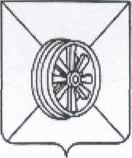 РАСПОРЯЖЕНИЕ АДМИНИСТРАЦИИ ГРЯЗИНСКОГО МУНИЦИПАЛЬНОГО РАЙОНА ЛИПЕЦКОЙ ОБЛАСТИРАСПОРЯЖЕНИЕ АДМИНИСТРАЦИИ ГРЯЗИНСКОГО МУНИЦИПАЛЬНОГО РАЙОНА ЛИПЕЦКОЙ ОБЛАСТИРАСПОРЯЖЕНИЕ АДМИНИСТРАЦИИ ГРЯЗИНСКОГО МУНИЦИПАЛЬНОГО РАЙОНА ЛИПЕЦКОЙ ОБЛАСТИ18.05.2018 г.г. Грязи№ 139N 
п/пНаименование мероприятийСроки    
исполнен.Ответственные исполнители и соиспонителиРаздел I. ОРГАНИЗАЦИОННАЯ ДЕЯТЕЛЬНОСТЬРаздел I. ОРГАНИЗАЦИОННАЯ ДЕЯТЕЛЬНОСТЬРаздел I. ОРГАНИЗАЦИОННАЯ ДЕЯТЕЛЬНОСТЬРаздел I. ОРГАНИЗАЦИОННАЯ ДЕЯТЕЛЬНОСТЬ1.Подготовка и представление в администрацию Липецкой   области материалов о награждении              государственными, областными и ведомственными наградами передовых работников организаций  Грязинского муниципального района.           2018 – 2019 годыСтруктуры администрации  района           
      Раздел II. НАПОЛНЕНИЕ ИНТЕРНЕТ - ПРОСТРАНСТВАРаздел II. НАПОЛНЕНИЕ ИНТЕРНЕТ - ПРОСТРАНСТВАРаздел II. НАПОЛНЕНИЕ ИНТЕРНЕТ - ПРОСТРАНСТВАРаздел II. НАПОЛНЕНИЕ ИНТЕРНЕТ - ПРОСТРАНСТВА2.Создание и наполнение тематических разделов, посвященных 65-летию со дня образования Липецкой области,  на официальных сайтах в сети Интернет  администрации района, органов местного самоуправления района.                     2018 – 2019 годыотдел орг.-контрольной работы, ОМСУ района (по согласованию)          3.Чествование долгожителей Липецкой области, которым 06.01.2019 года исполнится 90, 95, 100 лет (поздравление юбиляров на дому сотрудниками Центра социальной защиты населения по Грязинскому району, при участии представителей ОМСУ (по согласованию)I квартал 2019 годаЦентр социальной защиты населения по Грязинскому району (по согласованию)Раздел III. СТРОИТЕЛЬСТВО, ХУДОЖЕСТВЕННО-МОНУМЕНТАЛЬНОЕ ОФОРМЛЕНИЕ, РЕКОНСТРУКЦИЯ, РЕМОНТ, БЛАГОУСТРОЙСТВОРаздел III. СТРОИТЕЛЬСТВО, ХУДОЖЕСТВЕННО-МОНУМЕНТАЛЬНОЕ ОФОРМЛЕНИЕ, РЕКОНСТРУКЦИЯ, РЕМОНТ, БЛАГОУСТРОЙСТВОРаздел III. СТРОИТЕЛЬСТВО, ХУДОЖЕСТВЕННО-МОНУМЕНТАЛЬНОЕ ОФОРМЛЕНИЕ, РЕКОНСТРУКЦИЯ, РЕМОНТ, БЛАГОУСТРОЙСТВОРаздел III. СТРОИТЕЛЬСТВО, ХУДОЖЕСТВЕННО-МОНУМЕНТАЛЬНОЕ ОФОРМЛЕНИЕ, РЕКОНСТРУКЦИЯ, РЕМОНТ, БЛАГОУСТРОЙСТВО4.Благоустройство поселений Грязинского муниципального района (по отдельному плану).2018 – 2019 годыОМСУ (по согласованию)Раздел IV . ИЗГОТОВЛЕНИЕ СУВЕНИРНОЙ И ПЕЧАТНОЙ ПРОДУКЦИИРаздел IV . ИЗГОТОВЛЕНИЕ СУВЕНИРНОЙ И ПЕЧАТНОЙ ПРОДУКЦИИРаздел IV . ИЗГОТОВЛЕНИЕ СУВЕНИРНОЙ И ПЕЧАТНОЙ ПРОДУКЦИИРаздел IV . ИЗГОТОВЛЕНИЕ СУВЕНИРНОЙ И ПЕЧАТНОЙ ПРОДУКЦИИ5.Содействие в подготовке и выпуске книг и печатных изданий, посвященных 65-летию со дня образования Липецкой  области.                   IV квартал  
2018 г. структурные подразделения администрации районаРаздел V . СРЕДСТВА МАССОВОЙ ИНФОРМАЦИИРаздел V . СРЕДСТВА МАССОВОЙ ИНФОРМАЦИИРаздел V . СРЕДСТВА МАССОВОЙ ИНФОРМАЦИИРаздел V . СРЕДСТВА МАССОВОЙ ИНФОРМАЦИИ6.Подготовка цикла интервью,  репортажей, посвященных 65-летию со дня образования Липецкой  области.           2018 – 2019 годырайонная газета «Грязинские известия»                      7.Открытие рубрик «К 65-летию Липецкой области» в областных СМИ, муниципальных изданиях областив течение 2018 годарайонная газета «Грязинские известия»                Раздел VI. ВЫСТАВОЧНАЯ И ЯРМАРОЧНАЯ ДЕЯТЕЛЬНОСТЬРаздел VI. ВЫСТАВОЧНАЯ И ЯРМАРОЧНАЯ ДЕЯТЕЛЬНОСТЬРаздел VI. ВЫСТАВОЧНАЯ И ЯРМАРОЧНАЯ ДЕЯТЕЛЬНОСТЬРаздел VI. ВЫСТАВОЧНАЯ И ЯРМАРОЧНАЯ ДЕЯТЕЛЬНОСТЬ8.Показ экспозиции в рамках празднования 65-летнего юбилея Липецкой области и 90-летия Грязинского района «Неизвестные уголки родного края» в отделе краеведческой работыянварь2019 годаОтдел культуры администрации района, МБУК «МКМЦ» 9.Организация выставок в учреждениях культуры района и участие в областных выставках на темы: - Выставка работ самодеятельных художников Грязинского муниципального района «Нет тебя в мире краше»;- «Города на карте области: вчера, сегодня, завтра»2018-2019 годыотдел культуры, КДЦ поселений (по согласованию)10.Муниципальные розничные ярмарки  по поселениям района.         2018-2019 годыОМСУ района (по согл.), комитет КСЭРТ11.Организация фотовыставок на темы:- «Неизвестные уголки родного края»;- «Грязи молодые»июнь-июль2018 июль – сентябрь 2018отдел культуры, КДЦ поселений (по согласованию)Раздел VII. ОРГАНИЗАЦИОННО-МАССОВЫЕ И КУЛЬТУРНО-МАССОВЫЕ МЕРОПРИЯТИЯРаздел VII. ОРГАНИЗАЦИОННО-МАССОВЫЕ И КУЛЬТУРНО-МАССОВЫЕ МЕРОПРИЯТИЯРаздел VII. ОРГАНИЗАЦИОННО-МАССОВЫЕ И КУЛЬТУРНО-МАССОВЫЕ МЕРОПРИЯТИЯРаздел VII. ОРГАНИЗАЦИОННО-МАССОВЫЕ И КУЛЬТУРНО-МАССОВЫЕ МЕРОПРИЯТИЯ12.Проведение акции "60 имен Грязинского района".          2018 – 2019 годырайонная газета «Грязинские известия»13.- участие в областном конкурсе академических хоров и ансамблей «Поющая провинция»; - участие в областном кинофестивале детских кинофильмов «Радуга»; - участие в областном конкурсе среди библиотек Липецкой области «Библиотека года-2018»;- участие в областном конкурсе юных вокалистов «Хрустальная нота»;- участие в областном конкурсе вокалистов «Голос сердца»;- участие в областных молодежных Дельфийских играх «Старт надежды»;- участие в областном кинофестивале «Липецкий выбор»май  2018 июнь 2018 октябрь 2018 октябрь 2018 ноябрь-декабрь 2018 декабрь 2018 декабрь 2018отдел культуры, МАУ ДО ДШИ, КДЦ поселений,управление культуры и искусства Липецкой области (по согласованию)14.Организация и проведение мероприятий, посвященных 65-летию Липецкой области и 90-летию Грязинского муниципального района:- районный конкурс по организации досуга населения и развитию народного творчества, посвящённый 90-летию образования Грязинского района и 65-летию образования Липецкой области среди сельских КДЦ;- Районный конкурс молодых вокалистов «Радуга»;- Урок мужества «Катюши первый командир»;- Литературный вечер памяти «Герои – земляки в боях за Родину»; - Цикл Арбатских вечеров «Пою тебя душой любимый мой район»;- II городской фестиваль национальных культур «Хоровод дружбы на Матыре»;- Культурно-познавательная экскурсия «О чем расскажет Красная площадь»;- Районный конкурс детских и юношеских работ «Юный краевед»;- Час истории «И пролегла железная дорога»;- литературно-исторический маршрут «Их именами славен край родной»;- Поэтический краеведческий вечер «Родной земли душа и слово»;- Литературно-краеведческое путешествие «Край мой – гордость моя»;- Цикл мероприятий, посвященных 90-летию образования Грязинского района «Пою мое Отечество»;- Виртуальная экскурсия «Достопримечательности нашего края»;- Дни сел Грязинского района «Отчий край – начало всех начал»;- Цикл детских развлекательных программ «Посмотри, как хорош край, в котором ты живешь» в рамках работы клуба «Веселые затейники»;- Районный фестиваль семейного творчества «Крепка семья – сильна Россия»;- Праздники истории и традиций сел и деревень района «День малой Родины»;- Районный конкурс чтецов «Наш дар бесценный – русский язык» «Поэтической строкой о родимом крае»;- Творческий отчет по организации досуга населения, посвященный 65-летию Липецкой области и 90-летию Грязинского района2018 г.апрель 2018апрель 2018май, июнь2018 май – октябрь 2018 июнь 2018июль 2018 июнь – август 2018 июнь-июль 2018июнь 2018июль 2018июль 2018июль - август 2018 июль 2018 июль – август 2018 июнь - август 2018 июль 2018 август 2018ноябрь – декабрь 2018декабрь 2018отдел культуры, отдел образования, КДЦ поселений (по согл.),управление культуры и искусства области (по согласованию),Центр культуры и народного творчества  области (по согласованию)15.Районная общественная  акция «65 общественных     
инициатив – жителям  Грязинского района»          2018 – 2019 годыотдел ФКСиМП16.Проведение физкультурных и спортивных мероприятий, посвящённых 65-летию со дня образования Липецкой области2018-2019 годыотдел физической культуры, спорта и молодежной политикиПОПОВ В.В.- заместитель главы администрации района,  председатель комитетаШТАНИН О.В.- заместитель главы администрации района,  заместитель председателя комитетаРЯЗАНЦЕВА М.И.- начальник отдела организационно-контрольной работы администрации района,   секретарь комитетаЧлены комитета:АСТАХОВА Т.И.- начальник отдела культуры администрации районаВАСИЛЬЕВА А.Ю.- начальник отдела образования администрации районаИВАКИНА Е.В.- заместитель начальника отдела физической культуры, спорта и молодежной политики администрации районаСУНДЕЕВА Н.И.- зам. председателя комитета комплексного социально-экономического развития территории администрации районаТЕРЕХИН В.Д.- управляющий делами администрации районаФИНОГИНА И.В.- председатель комитета комплексного социально-экономического развития территории администрации районаЗЕЛЕНЕНКО Н.В.- руководитель ОБУ «Центр социальной защиты населения по Грязинскому району» (по согласованию)ПЛЕШКОВА С.В.- начальник организационно-правового отдела Совета депутатов Грязинского муниципального района (по согласованию)ФИЛИППОВ О.А.- глава администрации городского поселения г.Грязи     (по согласованию)